ТЕРРИТОРИАЛЬНЫЙ ОРГАН ФЕДЕРАЛЬНОЙ СЛУЖБЫГОСУДАРСТВЕННОЙ СТАТИСТИКИ ПО ЧЕЧЕНСКОЙ РЕСПУБЛИКЕ (ЧЕЧЕНСТАТ)364037, г. Грозный, ул. Киевская, д. 53, тел./факс 8(8712) 21-22-29; 21-22-34http://chechenstat.gks.ru; chechenstat@mail.ru‗‗‗‗‗‗‗‗‗‗‗‗‗‗‗‗‗‗‗‗‗‗‗‗‗‗‗‗‗‗‗‗‗‗‗‗‗‗‗‗‗‗‗‗‗‗‗‗‗‗‗‗‗‗‗‗‗‗‗‗‗‗‗‗‗‗‗‗‗‗‗‗‗‗‗‗‗          18 ЯНВАРЯ 2021                                                                                                                       ПРЕСС-РЕЛИЗ                                                                                     В Чеченстате состоялся обучающий семинар18 января 2021 года в Чеченстате состоялся обучающий семинар по вопросам подготовки и проведения Выборочного наблюдения доходов населения и участия в социальных программах. В работе семинара приняли участие интервьюеры и инструкторы территориального уровня, занимающиеся подготовкой и проведением наблюдения.В ходе семинара рассмотрены вопросы организации работы по отбору домохозяйств для участия в наблюдении, основные методологические положения программы обследования. Особое внимание было уделено конфиденциальности получаемой информации.Учебный курс включал в себя лекции, которые сопровождались демонстрацией слайдов с отражением основных положений, и видеосюжет по ведению опросов в домохозяйствах. Особое внимание уделено практическим занятиям, на которых интервьюеры отрабатывали навыки проведения опроса.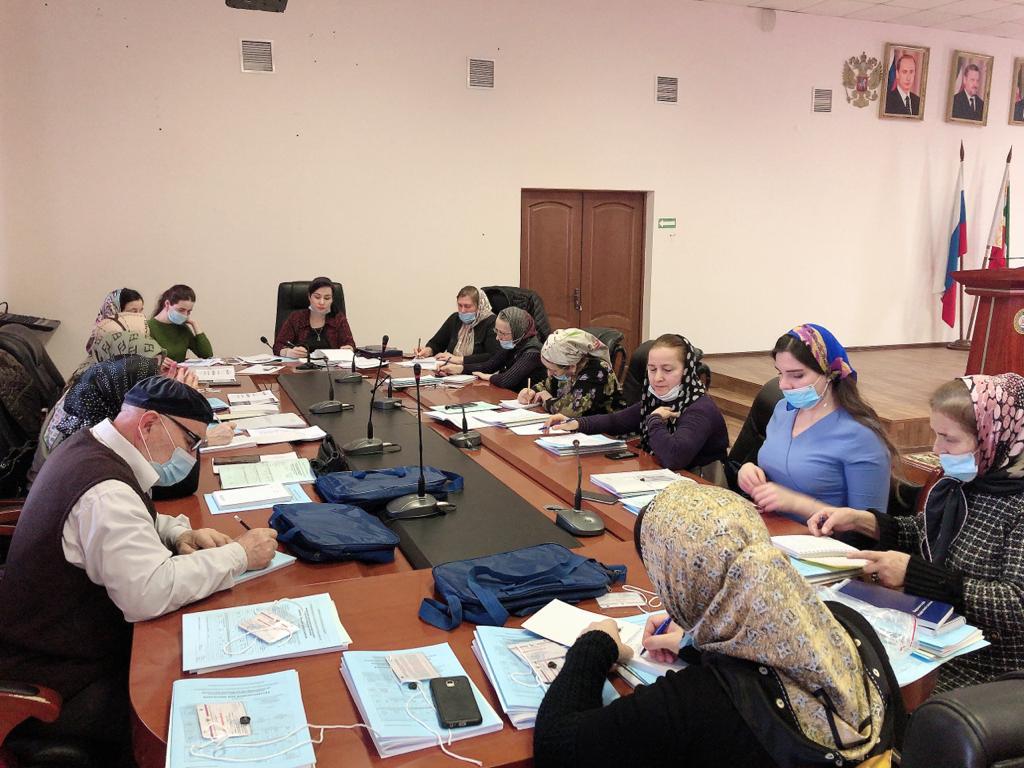 ‗‗‗‗‗‗‗‗‗‗‗‗‗‗‗‗‗‗‗‗‗‗‗‗‗‗‗‗‗‗‗‗‗‗‗‗‗‗‗‗‗‗‗‗‗‗‗‗‗‗‗‗‗‗‗‗‗‗‗‗‗‗‗‗‗‗‗‗‗‗‗‗‗‗‗‗‗При использовании материалов Территориального органа Федеральной службы государственной статистики по Чеченской Республике в официальных, учебных или научных документах, а также в средствах массовой информации ссылка на источник обязательна!Отдел статистики населения, здравоохранения, уровня жизни и обследований домашних хозяйств. К.З.ГамаеваТел.: (8712) 21-20-80 